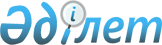 О внесении изменений и дополнений в постановление Правления Национального Банка Республики Казахстан от 22 сентября 2008 года № 79 "Об утверждении Типового плана счетов бухгалтерского учета для отдельных субъектов финансового рынка Республики Казахстан"Постановление Правления Национального Банка Республики Казахстан от 1 июля 2011 года № 67. Зарегистрировано в Министерстве юстиции Республики Казахстан 1 августа 2011 года № 7095

      В соответствии с Законом Республики Казахстан от 30 марта 1995 года "О Национальном Банке Республики Казахстан" и в целях совершенствования бухгалтерского учета операций, совершаемых отдельными финансовыми организациями, Правление Национального Банка Республики Казахстан постановляет:



      1. В постановление Правления Национального Банка Республики Казахстан от 22 сентября 2008 года № 79 "Об утверждении Типового плана счетов бухгалтерского учета для отдельных субъектов финансового рынка Республики Казахстан" (зарегистрированное в Реестре государственной регистрации нормативных правовых актов под № 5348) внести следующие изменения и дополнения:



      в Типовом плане счетов бухгалтерского учета для отдельных субъектов финансового рынка Республики Казахстан, утвержденном указанным постановлением:



      в разделе 1:



      часть вторую пункта 3 изложить в следующей редакции:

      "Синтетические счета бухгалтерского учета в Плане счетов расположены в порядке уменьшения ликвидности. Номера счетов бухгалтерского учета в Плане счетов содержат четыре знака. Первая цифра номера указывает на принадлежность к главам, вторая – на принадлежность к группам, третья и четвертая цифры – на принадлежность к подгруппам синтетических счетов.";



      в разделе 2:



      в главе 3:

      после счета 3390 54 дополнить счетом следующего содержания:

      "3390 55 Резерв непредвиденных рисков";

      после счета 3390 66 дополнить счетом следующего содержания:

      "3390 81 Обязательства брокера перед клиентом";

      название счета 3430 61 изложить в следующей редакции:

      "3430 61 Краткосрочные резервы по возмещению разницы между

               показателем номинальной доходности и минимальным

               значением доходности";



      в главе 5:

      номера и названия счетов 5100 "Неоплаченный капитал", 

5110 "Неоплаченный капитал" исключить;

      после счета 5470 61 дополнить счетом следующего содержания:

      "5480 Счет корректировки резервов (провизий)";



      в главе 7 название счета 7470 06 изложить в следующей редакции:

      "7470 06 Реализованные расходы от изменения стоимости ценных

               бумаг, оцениваемых по справедливой стоимости,

               изменения которой отражаются в составе прибыли

               или убытка, и имеющихся в наличии для продажи";



      в разделе 3:

      после заголовка раздела 3 заголовок "Балансовые счета" изложить в следующей редакции:

      "Глава 11. Балансовые счета";

      после описания счета 3390 54 дополнить названием и описанием счета 3390 55 следующего содержания:

      "3390 55 "Резерв непредвиденных рисков" (пассивный).

      Назначение: учет сумм рассчитанных резервов непредвиденных рисков.

      По кредиту счета проводится сумма сформированных резервов непредвиденных рисков.

      По дебету счета проводится списание сумм сформированных резервов непредвиденных рисков при их уменьшении.";

      после описания счета 3390 66 дополнить названием и описанием счета 3390 81 следующего содержания:

      "3390 81 "Обязательства брокера перед клиентом" (пассивный).

      Назначение: учет обязательств брокера перед клиентом.

      По кредиту счета проводится сумма обязательств брокера перед клиентом.

      По дебету счета проводится списание сумм обязательств брокера перед клиентом.";

      название и описание счета 3430 61 изложить в следующей редакции:

      "3430 61 "Краткосрочные резервы по возмещению разницы между показателем номинальной доходности и минимальным значением доходности" (пассивный).

      Назначение: учет сумм краткосрочных резервов накопительного пенсионного фонда или организации, осуществляющей инвестиционное управление пенсионными активами, по возмещению разницы между показателем номинальной доходности и минимальным значением доходности.

      По кредиту счета проводится сумма резервов по возмещению разницы между показателем номинальной доходности и минимальным значением доходности.

      По дебету счета проводится списание сумм резервов по возмещению разницы между показателем номинальной доходности и минимальным значением доходности.";

      номер, название и описание счета 5110 исключить;

      после описания счета 5470 61 дополнить названием и описанием счета 5480 следующего содержания:

      "5480 "Счет корректировки резервов (провизий)" (активно-пассивный).

      Назначение: учет суммы разницы между резервами (провизиями), подлежащими созданию в соответствии с Правилами классификации активов, условных обязательств и создания провизий (резервов) против них, утвержденными постановлением Правления Агентства Республики Казахстан по регулированию и надзору финансового рынка и финансовых организаций от 25 декабря 2006 года № 296 "Об утверждении Правил классификации активов, условных обязательств и создания провизий (резервов) против них", зарегистрированным в Реестре государственной регистрации нормативных правовых актов под № 4580, (далее – Правила классификации активов) и резервами, требуемыми по международным стандартам финансовой отчетности.

      По кредиту счета проводятся суммы разницы между резервами (провизиями), подлежащими созданию в соответствии с Правилами классификации активов, и резервами, требуемыми по международным стандартам финансовой отчетности, при возникновении (увеличении) положительной разницы между вышеуказанными суммами или уменьшении признанной на предыдущую отчетную дату на балансовом счете № 5480 суммы отрицательной разницы.

      По дебету счета проводятся суммы разницы между резервами (провизиями), подлежащими созданию в соответствии с Правилами классификации активов, и резервами, требуемыми по международным стандартам финансовой отчетности, при возникновении (увеличении) отрицательной разницы между вышеуказанными суммами или уменьшении признанной на предыдущую отчетную дату на балансовом счете № 5480 суммы положительной разницы.";

      часть третью описания счета 6150 01 изложить в следующей редакции:

      "По дебету счета проводится списание сумм доходов на балансовый счет № 5610 или № 6150 03.";

      часть третью описания счета 6150 02 изложить в следующей редакции:

      "По дебету счета проводится списание сумм нереализованных доходов на балансовый счет № 5610 или № 6150 04.";

      часть третью описания счета 6250 01 изложить в следующей редакции:

      "По дебету счета проводится списание сумм доходов на балансовый счет № 5610 или № 6250 02.";

      часть третью описания счета 6280 03 изложить в следующей редакции:

      "По дебету счета проводится списание сумм доходов на балансовый счет № 5610 или № 6280 05.";

      часть третью описания счета 6280 04 изложить в следующей редакции:

      "По дебету счета проводится списание сумм доходов на балансовый счет № 5610 или № 6280 06.";

      после описания счета 7710 заголовок "Условные и возможные требования и обязательства" изложить в следующей редакции:

      "Глава 12. Условные и возможные требования и обязательства";

      после описания счета 8600 12 заголовок "Счета меморандума" изложить в следующей редакции:

      "Глава 13. Счета меморандума";

      после описания счета 8970 заголовок "Активы клиентов, находящиеся в инвестиционном управлении" изложить в следующей редакции:

      "Глава 14. Активы клиентов, находящиеся в инвестиционном управлении";

      часть третью описания счета 1830 06 изложить в следующей редакции:

      "По дебету счета проводится списание сумм доходов на забалансовый счет № 1810 01 или на № 1830 04.";

      часть третью описания счета 1830 07 изложить в следующей редакции:

      "По дебету счета проводится списание сумм доходов на забалансовый счет № 1810 01 или на № 1830 05.";

      часть третью описания счета 1830 10 изложить в следующей редакции:

      "По дебету счета проводится списание сумм доходов на внебалансовый счет № 1810 01 или № 1830 09.".

      2. Настоящее постановление вводится в действие по истечении десяти календарных дней после дня его первого официального опубликования.      Председатель

      Национального Банка                        Г. Марченко
					© 2012. РГП на ПХВ «Институт законодательства и правовой информации Республики Казахстан» Министерства юстиции Республики Казахстан
				